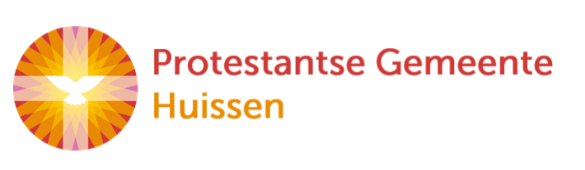 zondag 31 december 2023zondag na Kerst/oudejaarsdag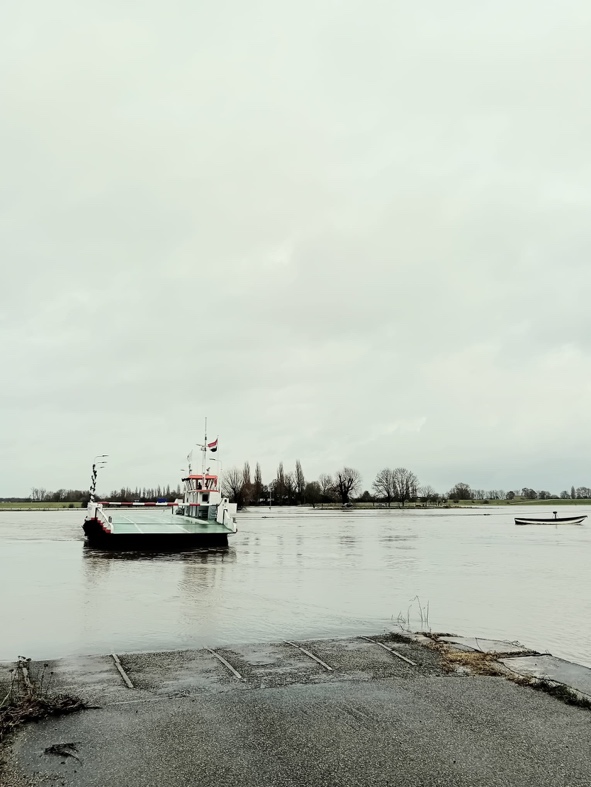 Thema: samen de overgang maken                                   Voorganger	ds. Jan Bos                                   Lector	        Sip Schimmel 			              Organist      Herman SchimmelMuziek DE VOORBEREIDINGDe klok luidt - het wordt stilWelkom en begroetingWe bidden samen:Eeuwige God, oorsprong van Licht, leven en liefde   hier zijn we, met alles wat we hebben en met alles wat we missenZie ons aan, wek ons op, doe ons weer leven naar U toeAmen (gemeente gaat staan)Zingen:	lied 90a : 1,4,5,6 1 O God, die droeg ons voorgeslachtin nacht en stormgebruis,bewijs ook ons uw trouw en macht,wees eeuwig ons tehuis!5 De tijd draagt alle mensen voortop zijn gestage stroom;ze zijn als gras, door zon verdord,vervluchtigd als een droom.Begroeting     v:   Wij dragen ons samenzijn op aan God
     a:   DE ONUITPUTTELIJKE BRON VAN LEVEN, LICHT EN LIEFDE.
      v:   De Eeuwige die naar ons omziet
     a:   IN ZIJN LIEFDE MOGEN WIJ LEVEN
     v:   Wij groeten elkaar 
     a:   IN DE NAAM VAN DE VADER, DE ZOON  EN DE HEILIG GEEST. 
           AMEN. (gemeente gaat zitten)Kyrië-gebedZingen:	lied 487 1 Eer zij God in onze dagen,eer zij God in deze tijd.Mensen van het welbehagen,roept op aarde vrede uit.Gloria in excelsis Deo.Gloria in excelsis Deo.3 Lam van God, Gij hebt gedragenalle schuld tot elke prijs,geef in onze levensdagenpeis en vreê, kyrieleis.Gloria in excelsis Deo. 
Gloria in excelsis Deo.DE DIENST VAN DE SCHRIFTInleiding op de lezingenGebed om de GeestDe tafelkaarsen worden aangestokenLezen:		Prediker 3, 1-15Zingen 		lied 845 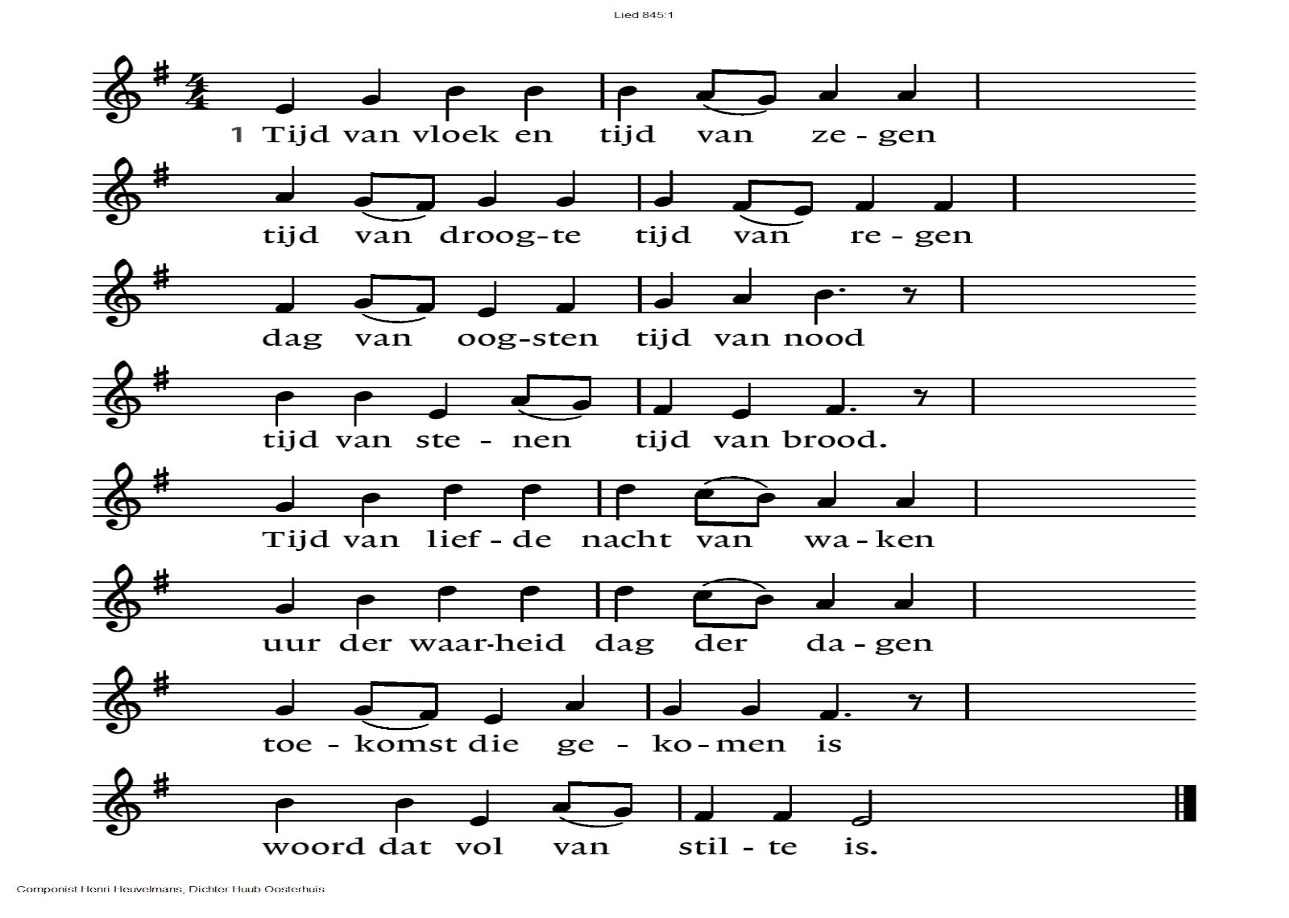 2 Tijd van troosten tijd van tranentijd van mooi zijn tijd van schamentijd van jagen nu of nooittijd van hopen dat nog ooit.Tijd van zwijgen zin vergetennergens blijven niemand wetentijd van kruipen angst en spijtzee van tijd en eenzaamheid.OverdenkingMuziek:	Stef Bos – Lied van PredikerIk heb de wereld gezien
In het licht van de liefde
En in de schaduw van de haatEr zijn altijd twee kanten
Ware woorden zijn niet mooi
Mooie woorden zijn niet waarEn alles beweegt zolang als het leeft
Zoals een rivier die stroomt naar de zeeWij zijn een deel van een groter geheel
Wij vallen als bladeren en de wind neemt ons meeEr is een tijd van verliezen
Er is een tijd van verlangen
Er is een tijd van vertrouwen
Er is een tijd van vergeven
Er is een tijd van vergeten
Er is een tijd voor allesEn alles is luchtKijk naar de zon en klim langs de stralen naar de hemel omhoogHou je niet vast en laat alles los wat spookt in je hoofdWant het licht in je ogen verdwijnt met de tijd
Zoals de zon in de verte aan het eind van de dagMaar alles verandert en beweegt in een cirkel
Keert terug naar de bron en wordt wat het wasEr is een tijd van verliezen
Er is een tijd van vertrouwen
Er is een tijd van verlangen
Er is een tijd van vergeten
Er is een tijd van vergeven
Er is een tijd voor allesEn alles is lucht
alles is leegte
alles heeft zin
alles is leven
Alles heeft waarde
En alles is iets
Alles is alles
En alles is nietsEr is een tijd van verliezen
een tijd van vertrouwen
een tijd van verlangen
Er is een tijd van vergeteneen tijd van vergeven
een tijd voor alles
En alles is lucht.	Wij gedenken Rinus StellaardAansteken van kaars en waxinelichtje, ophangen van het kruisjeZingen: 	Liefelijk licht		(tekst: Sytze de Vries. CD Het liefste lied van overzee, 1, 40)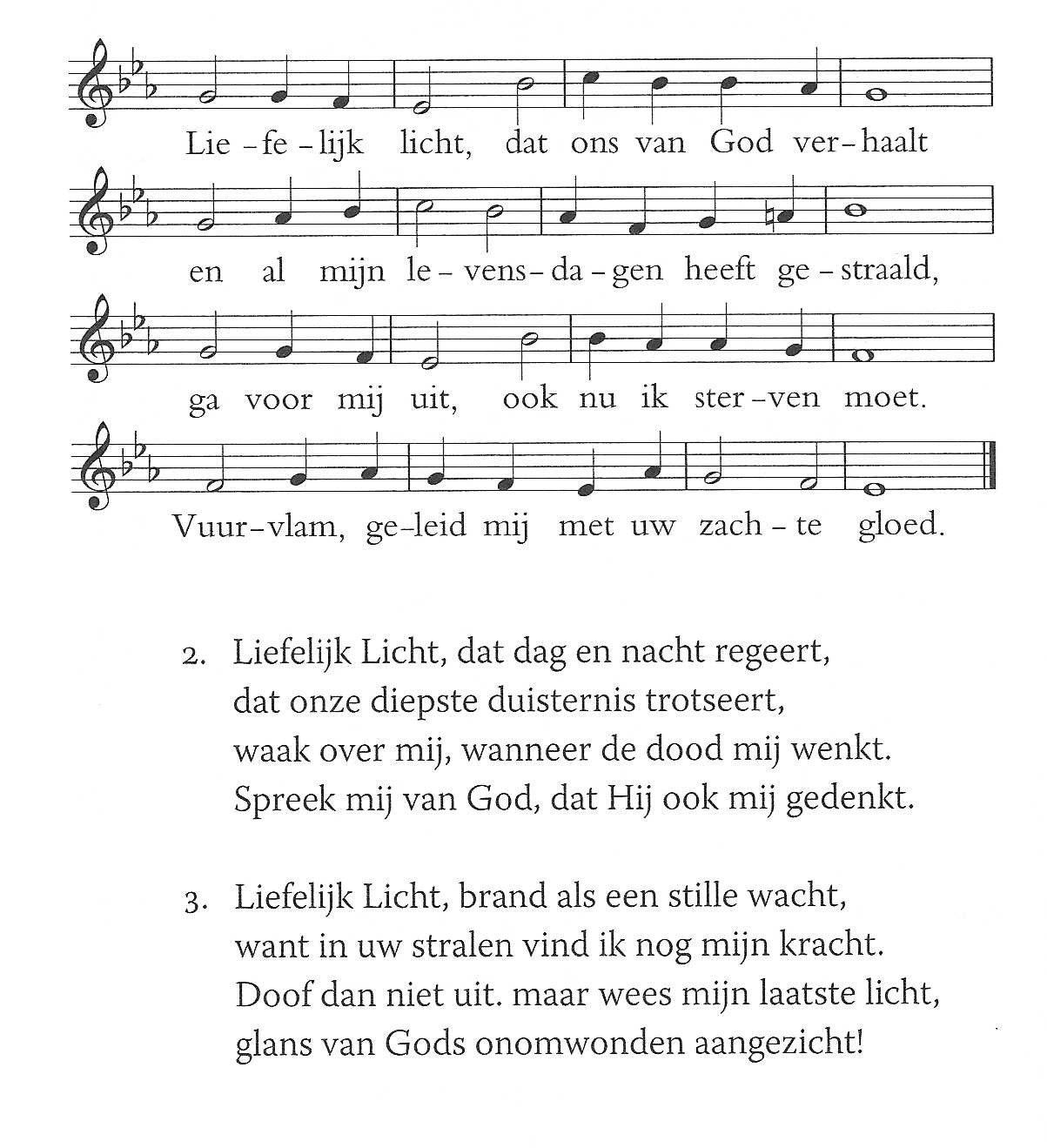 Op de drempel van een nieuw jaar:- wat was een mooie herinnering?- wat bezwaart je en zou je achter je willen laten?GEBEDEN EN GAVENGebeden, Stil gebed, Onze VaderOnze Vader die in de hemel zijt,Uw naam worde geheiligd.Uw koninkrijk kome,Uw wil geschiede,	op aarde zoals in de hemel.Geef ons heden ons dagelijks brood.En vergeef ons onze schuldenzoals ook wij onze schuldenaars vergeven.En leid ons niet in verzoeking,maar verlos ons van de boze.Want van U is het koninkrijken de krachten de heerlijkheid in eeuwigheidAmenCollecte  Stichting mensenkinderen Oost-Europa / Pastoraat en Eredienst					              (gemeente gaat staan)Slotlied	:	lied 511: 1,2,5,7 Door goede machten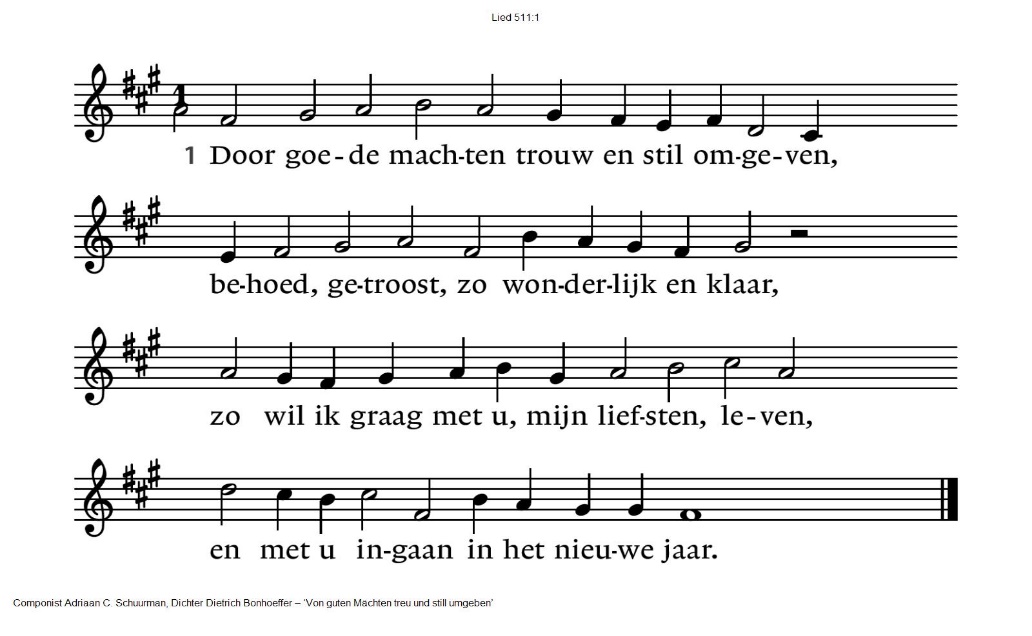 2 Wil nog de oude pijn ons hart vernielen,drukt nog de last van ’t leed dat ons beklemt,o Heer, geef onze opgejaagde zielenhet heil waarvoor Gij zelf ons hebt bestemd.5 Laat warm en stil de kaarsen branden heden,die Gij hier in ons duister hebt gebracht,breng als het kan ons samen, geef ons vrede.Wij weten het, uw licht schijnt in de nacht.7 In goede machten liefderijk geborgenverwachten wij getroost wat komen mag.God is met ons des avonds en des morgens,is zeker met ons elke nieuwe dag.Zegen	Zingen:		Vrede voor jou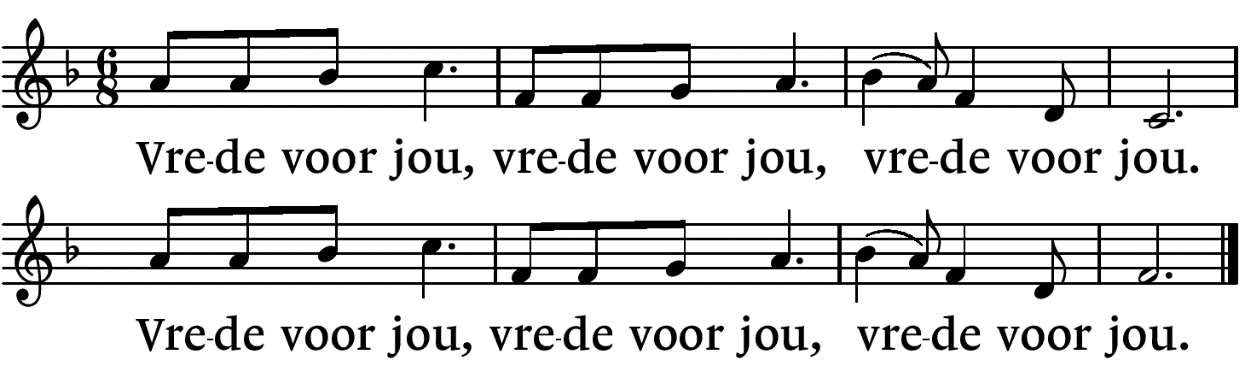 .-.-.-.-.-.Reacties op de viering zijn welkom in de doos in de hal óf via het adres::    reactieviering@pknhuissen.nlIn de werkgroep VIEREN worden deze besproken en wordt er gekeken hoe we daarmee onze vieringen kunnen ‘verbeteren’.